Протокол № 1 заседания комиссии по противодействию коррупции в МБОУ СОШ с.АндриановичиПовестка заседания:20.12.2021 года1.Итоги работы комиссии по противодействию коррупции в МБОУ СОШ с. Андриановичи за 2021 год — Деревянных А.Р., заместитель директора, председатель комиссии. 2. Основные направления деятельности комиссии по противодействию коррупции в МБОУ СОШ с. Андриановичи за 2021 год — Деревянных А.Р., заместитель директора, председатель комиссии.З. Анализ нормативно-правовых документов антикоррупционной деятельности МБОУ СОШ С. Андриановичи   — Габова Д.Р., учитель, ответственный за работу по профилактике коррупционных и иных правонарушений в МБОУ СОШ с. Андриановичи4. Отчёт о финансово-хозяйственной деятельности школы за 2021 год Захарова М.В., главный бухгалтер.5.Ведение профилактической работы и оказание содействия в предотвращении и урегулировании случаев конфликта интересов – Деревянных А.Р., заместитель директора, председатель комиссии.Слушали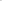 По первому вопросу выступила Деревянных А.Р., заместитель директора, председатель комиссии, которая ознакомила коллег с основными результатами деятельности МБОУ СОШ с. Андриановичи по вопросам противодействия коррупции в 2021 году. Анастасия Руслановна отметила, что деятельность МБОУ СОШ с. Андриановичи в данном направлении можно оценить удовлетворительно.По второму вопросу слушали председателя комиссии по противодействию коррупции Деревянных А.Р., Она ознакомила коллег с планом работы комиссии в 2022 году. В частности она отметила, что план работы включает в себя несколько ключевых составляющих:1.Нормативно-правовое обеспечение антикоррупционной деятельности.2. Организационное обеспечение антикоррупционной деятельностиЗ. Кадровая работа4. Мониторинг коррупции5.Антикоррупционная пропаганда, образование, просвещение6. Обеспечение доступности и прозрачности в деятельности МБОУ СОШ с. Андриановичи.По третьему вопросу выступила Габова Д.Р., учитель, ответственный за работу по профилактике коррупционных и иных правонарушений в МБОУ СОШ с. Андриановичи, которая ознакомила членов комиссии с основными нормативно-правовыми документами в области противодействия коррупции.По четвертому вопросу слушали Захарову М.В., главного бухгалтера, которая ознакомила членов комиссии с результатами финансово-хозяйственной деятельности МБОУ СОШ Андриановичи за 2021 год. Ознакомила с проектом годового отчета за 2021 год.По пятому вопросу слушали Деревянных А.Р., заместитель директора, председатель комиссии. Ею до сотрудников учреждения доведена информация, что лицо, указанное в ч. 1 ст. 10 Федерального закона от 25.12.2008 N2 273-ФЗ «О противодействии коррупции», обязано уведомить в порядке, определенном представителем нанимателя (работодателем) в соответствии с нормативными правовыми актами Российской Федерации, о возникшем конфликте интересов или о возможности его возникновения, как только ему станет об этом известно. Непринятие лицом, указанным в ч. 1 ст. 10 Федерального закона от 25.12.2008 № 273-03, являющимся стороной конфликта интересов, мер по предотвращению или урегулированию конфликта интересов является правонарушением, влекущим увольнение указанного лица в соответствии с законодательством Российской Федерации.Решили:1 «Принять к сведению отчёт о деятельности комиссии по противодействию коррупции за 2021 год.2.Согласовать план работы комиссию на 2022 год.З. На следующем заседании комиссии заслушать отчёт директора МБОУ СОШ Андриановичи и главного бухгалтера о расходовании внебюджетных средств.4. Разработать, план мероприятий к международному дню борьбы с коррупцией.